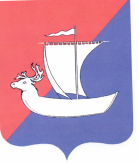 АДМИНИСТРАЦИЯСЕЛЬСКОГО ПОСЕЛЕНИЯ «ПУСТОЗЕРСКИЙ  СЕЛЬСОВЕТ»ЗАПОЛЯРНОГО РАЙОНА НЕНЕЦКОГО АВТОНОМНОГО ОКРУГАП О С Т А Н О В Л Е Н И Еот  21.04.2023   № 26с. Оксино Ненецкий автономный округО  СОЗДАНИИ КОМИССИИ  ПО ПОВЫШЕНИЮ  УСТОЙЧИВОСТИ  ФУНКЦИОНИРОВАНИЯ ОРГАНИЗАЦИЙ  НА ТЕРРИТОРИИ  СЕЛЬСКОГО ПОСЕЛЕНИЯ «ПУСТОЗЕРСКИЙ СЕЛЬСОВЕТ» ЗАПОЛЯРНОГО РАЙОНА  НЕНЕЦКОГО АВТОНОМНОГО ОКРУГА      В соответствии с Федеральным законом от 21.12.1994 года №68-ФЗ «О защите населения и территорий от чрезвычайных ситуаций природного и техногенного характера», Федеральным законом от 12.02.1998 года № 28-ФЗ «О гражданской обороне», Постановлением Правительства Российской Федерации от 26.11.2007 № 804 «Об утверждении положения о гражданской обороне в Российской Федерации» с целью эффективного проведения мероприятий по повышению устойчивости функционирования организаций на территории  Сельского поселения «Пустозерский сельсовет» Заполярного района Ненецкого автономного округа в чрезвычайных ситуациях мирного времени и в военное время, Администрация Сельского поселения  «Пустозерский сельсовет» Заполярного района Ненецкого автономного округа ПОСТАНОВЛЯЕТ:1.    Создать комиссию по повышению устойчивости функционирования организаций на территории Сельского поселения «Пустозерский сельсовет» Заполярного района Ненецкого автономного округа.2.    Утвердить Положение о комиссии по повышению устойчивости функционирования организаций на территории Сельского поселения «Пустозерский сельсовет» Заполярного района Ненецкого автономного округа (приложение 1).
         3.    Утвердить функциональные обязанности членов комиссии по повышению устойчивости функционирования организаций на территории Сельского поселения «Пустозерский сельсовет» Заполярного района Ненецкого автономного округа (приложение 2).4.    Утвердить персональный состав комиссии по повышению устойчивости функционирования организаций на территории Сельского поселения «Пустозерский сельсовет» Заполярного района Ненецкого автономного округа (приложение 3).5.    Председателю комиссии по повышению устойчивости функционирования организаций на территории  Сельского поселения «Пустозерский сельсовет» Заполярного района Ненецкого автономного округа:- разработать и утвердить план мероприятий по повышению устойчивости функционирования организаций на территории Сельского поселения «Пустозерский сельсовет» Заполярного района Ненецкого автономного округа в чрезвычайных ситуациях мирного времени и в военное время;- ежегодно проводить уточнение перечня организаций на территории  Сельского поселения «Пустозерский сельсовет» Заполярного района Ненецкого автономного округа, на которых ведется работа по повышению устойчивости функционирования организаций  при возникновении ЧС в мирное и военное время.6.    Рекомендовать руководителям организаций, расположенных на территории Сельского поселения «Пустозерский сельсовет» Заполярного района Ненецкого автономного округа:-  создать комиссии по повышению устойчивости функционирования объекта,
 разработать и утвердить Положение о комиссии по повышению устойчивости функционирования объекта, функциональные обязанности членов комиссии, план мероприятий по повышению устойчивости функционирования объекта.
        7.    Настоящее постановление вступает в силу с даты подписания и подлежит официальному опубликованию (обнародованию).
Глава Сельского поселения                                                          «Пустозерский сельсовет» ЗР НАО                                                       С.М.Макарова                                                    Приложение 1к постановлениюАдминистрации Сельского поселения«Пустозерский сельсовет» ЗР НАОот 21.04.2023  № 26 Положение
о комиссии по повышению устойчивости функционирования организаций
на территории Сельского поселения «Пустозерский сельсовет» Заполярного района Ненецкого автономного округа

1.    Общее положение
 
          1.1. Настоящее Положение определяет основные задачи, порядок организации работы комиссии по повышению устойчивости функционирования организаций на территории Сельского поселения «Пустозерский сельсовет» Заполярного района Ненецкого автономного округа при возникновении чрезвычайной ситуации в мирное и военное время (далее – Комиссия по ПУФ).
         1.2. Комиссия по ПУФ является постоянно действующим органом. Комиссия по ПУФ создается в целях планирования, организации контроля и координации выполнения мероприятий по обеспечению устойчивости функционирования организаций Сельского поселения «Пустозерский сельсовет» Заполярного района Ненецкого автономного округа при возникновении чрезвычайной ситуации в мирное и военное время.        1.3. Комиссия по ПУФ осуществляет свою деятельность в соответствии Конституцией Российской Федерации, Федеральными законами, указами Президента РФ, постановлениями Правительства Российской Федерации, действующим законодательством Российской Федерации о мобилизации, гражданской обороне, настоящим Положением и другими нормативными документами по вопросу подготовки хозяйствующих субъектов к устойчивому функционированию в чрезвычайных ситуациях мирного времени и в военное время.
         1.4. Положение о Комиссии по ПУФ утверждается постановлением администрации Сельского поселения «Пустозерский сельсовет» Заполярного района Ненецкого автономного округа.2.    Основные задачи Комиссии по ПУФ         2.1. Основными задачами Комиссии по ПУФ являются:
         2.1.1. Разработка правовых актов в области повышения устойчивости функционирования организаций, независимо от форм собственности, расположенных на территории Сельского поселения «Пустозерский сельсовет» Заполярного района Ненецкого автономного округа;
        2.1.2. Организация работы и контроль за выполнением мероприятий по повышению устойчивости функционирования организаций всех форм собственности, расположенных на территории Сельского поселения «Пустозерский сельсовет» Заполярного района Ненецкого автономного округа, в целях снижения потерь и разрушений в результате крупных производственных аварий, катастроф, стихийных бедствий, а также в военное время;       2.1.3. Обеспечение согласованности действий администрации Сельского поселения «Пустозерский сельсовет» Заполярного района Ненецкого автономного округа и организаций, независимо от форм собственности, расположенных на территории поселения, при решении вопросов восстановления и строительства жилых домов, объектов жилищно-коммунального хозяйства, социальной сферы, производственной и инженерной инфраструктуры, поврежденных и разрушенных при возникновении чрезвычайной ситуации в мирное и военное время.
       2.1.4. Организация и проведение командно-штабных учений и тренировок с руководящим составом по отработке действий при возникновении чрезвычайных ситуаций на территории  Сельского поселения «Пустозерский сельсовет» Заполярного района Ненецкого автономного округа.
      2.2. Основным показателем качества работы Комиссии является степень защиты населения и материальных ресурсов от воздействия противника в военное время, крупных производственных аварий, катастроф и стихийных бедствий, подготовленность их к функционированию в условиях возникновения чрезвычайных ситуаций, возможности по управлению и восстановлению нарушенного производства.
3.    Функции Комиссии по ПУФ      3.1.  Основными функциями Комиссии по ПУФ являются:
      3.1.1 Подготовка предложений по дальнейшему улучшению устойчивости функционирования экономики организаций всех форм собственности, расположенных на территории Сельского поселения «Пустозерский сельсовет» Заполярного района Ненецкого автономного округа в целях снижения потерь и разрушений в результате возникновения чрезвычайных ситуаций, а также в военное время.
      3.1.2 Проведение анализа возможных разрушений в случаях чрезвычайных ситуаций и в военное время, с целью снижения потерь и создания оптимальных условий для восстановления нарушенного производства и жизнедеятельности населения.
      3.1.3. Взаимодействие с организациями Сельского поселения «Пустозерский сельсовет» Заполярного района Ненецкого автономного округа, осуществляющими планирование и организацию мероприятий по вопросам гражданской обороны, предупреждения и ликвидации чрезвычайных ситуаций, первоочередного жизнеобеспечения населения при возникновении чрезвычайных ситуации и ведении военных действий.       3.1.4. Проведение и участие в комплексных, тактико-специальных, командно-штабных учениях и тренировках организаций, расположенных на территории Сельского поселения «Пустозерский сельсовет» Заполярного района Ненецкого автономного округа.4.    Права комиссии по ПУФ 
       4.1. Комиссия по ПУФ в пределах своей компетенции имеет право:
       4.1.1. Организовывать и участвовать в мероприятиях, относящихся к решению вопросов устойчивости функционирования экономики организаций всех форм собственности, расположенных на территории Сельского поселения «Пустозерский сельсовет» Заполярного района Ненецкого автономного округа проводимых в поселении;
      4.1.2. Приглашать на заседания Комиссии по ПУФ руководителей (представителей) организаций, заслушивать запланированных мероприятий по поддержанию устойчивого функционирования экономики организаций всех форм собственности, расположенных на территории Сельского поселения «Пустозерский сельсовет» Заполярного района Ненецкого автономного округа, при возникновении чрезвычайной ситуации в мирное и военное время;     4.1.3. Запрашивать и получать в установленном порядке данные, необходимые для работы Комиссии по ПУФ.5.    Состав Комиссии по ПУФ
        5.1. Состав Комиссии по ПУФ формируется из руководителей организаций, расположенных на территории  Сельского поселения «Пустозерский сельсовет» Заполярного района Ненецкого автономного округа или их заместителей, а также специалистов администрации Сельского поселения «Пустозерский сельсовет» Заполярного района Ненецкого автономного округа.
        5.2. Председателем Комиссии по ПУФ является   Глава Сельского поселения «Пустозерский сельсовет» Заполярного района Ненецкого автономного округа, который руководит деятельностью Комиссии по ПУФ и несет персональную ответственность за выполнение возложенных на нее задач и функций.
        5.3. Председатель Комиссии по ПУФ распределяет и утверждает функциональные обязанности членов Комиссии по ПУФ и вносит при необходимости изменения в состав Комиссии по ПУФ.
          5.4. Состав Комиссии по ПУФ утверждается постановлением администрации Сельского поселения «Пустозерский сельсовет» Заполярного района Ненецкого автономного округа.6.    Организация работы Комиссии по ПУФ
       6.1. В режиме повседневной деятельности:       – координация работы руководящего состава, сил и средств Сельского поселения «Пустозерский сельсовет» Заполярного района Ненецкого автономного округа, как территориальной подсистемы единой государственной системы предупреждения и ликвидации чрезвычайных ситуаций;     – подготовка организаций, независимо от форм собственности, расположенных на территории поселения, к работе в чрезвычайных ситуациях;
      – разработка, планирование и осуществление мероприятий по повышению устойчивости функционирования экономики организаций всех форм собственности, расположенных на территории Сельского поселения «Пустозерский сельсовет» Заполярного района Ненецкого автономного округа, в экстремальных условиях;
– организация работы Комиссии по ПУФ в соответствии с годовым планом;
– проведение заседаний, с рассмотрением вопросов в области повышения устойчивости функционирования экономики организаций всех форм собственности, расположенных на территории  Сельского поселения «Пустозерский сельсовет» Заполярного района Ненецкого автономного округа, защиты населения и территории от ЧС.– координация своей работу по вопросам повышения устойчивости функционирования экономики организаций всех форм собственности, расположенных на территории поселения  с комиссией по предупреждению и ликвидации чрезвычайных ситуаций и обеспечению пожарной безопасности поселения;
– проводит анализ возможных разрушений при возникновении чрезвычайной ситуации в мирное и военное время, с целью снижения потерь и создания оптимальных условий для восстановления нарушенного производства и жизнедеятельности населения.       6.2. В режиме повышенной готовности: разрабатывает и осуществляет мероприятия по обеспечению устойчивого функционирования экономики организаций всех форм собственности, расположенных на территории Сельского поселения «Пустозерский сельсовет» Заполярного района Ненецкого автономного округа, в целях защиты населения и окружающей среды при угрозе возникновения чрезвычайных ситуаций природного и техногенного характера.       6.3. В режиме чрезвычайной ситуации:   – проводит анализ состояния важнейших организаций поселения и их возможностей при угрозе возникновения чрезвычайных ситуаций природного и техногенного характера;   – осуществляет непосредственное руководство за проведение мероприятий по предотвращению возникновения аварийных ситуаций;   – обобщает данные обстановки и готовит предложения главе поселения по вопросам организации производственной деятельности на сохранившихся мощностях, восстановления нарушенного управления организаций поселения, обеспечения жизнедеятельности населения, а также проведения аварийно-восстановительных работ.
       6.4. При переводе организаций, расположенных на территории поселения, на работу по планам военного времени:    – осуществляет мероприятия по обеспечению устойчивого функционирования экономики организаций всех форм собственности, расположенных на территории Сельского поселения «Пустозерский сельсовет» Заполярного района Ненецкого автономного округа в ходе перевода системы гражданской обороны с мирного на военное положение;    – организация контроля осуществления мероприятий организациями, расположенными на территории поселения, по повышению устойчивости их функционирования в военное время;      – обобщение необходимых данных по вопросам устойчивости для принятия решения по переводу организаций поселения на работу по планам военного времени. 
7.    Заседание Комиссии по ПУФ и порядок ее работы
         7.1.  Заседания Комиссии по ПУФ проводятся в соответствии с планом работы комиссии, утвержденным председателем комиссии (не реже одного раза в полгода).
        7.2. Заседания Комиссии по ПУФ являются правомочными, если на них присутствует более половины от списочного состава членов Комиссии по ПУФ.
      7.3. Решения Комиссии по ПУФ принимаются большинством голосов присутствующих на заседании членов комиссии. В случае равенства голосов решающим является голос председателя Комиссии.
       7.4.  Решения Комиссии по ПУФ оформляются в виде протоколов, которые подписываются председателем комиссии или его заместителем, председательствующим на заседании и секретарем Комиссии по ПУФ.
        7.5.  Решения Комиссии по ПУФ, принимаемые на заседании, в соответствии с ее компетенцией, являются обязательными для всех организаций в части их касающейся.Приложение 2к постановлениюАдминистрации Сельского поселения«Пустозерский сельсовет» ЗР НАОот 21.04.2023  № 26 

Функциональные обязанности членов комиссии по повышению устойчивости функционирования организаций на территории Сельского поселения «Пустозерский сельсовет» Заполярного района Ненецкого автономного округа
 Председатель комиссии:    - руководит деятельностью комиссии по планированию и осуществлению мероприятий по ПУФ;    - проводит плановые и внеплановые (в случае необходимости) заседания комиссии;
   - утверждает планы, решения и распоряжения по вопросам повышения устойчивости функционирования, обязательные для исполнения всеми должностными лицами.
      Заместитель председателя комиссии:     - в отсутствие председателя выполняет его обязанности;
     - организует работу специалистов в вопросах планирования и осуществления мероприятий по повышению устойчивости функционирования;     - осуществляет контроль исполнения решений и распоряжений председателя комиссии по повышению устойчивости функционирования.   Секретарь комиссии:     - осуществляет разработку проектов годовых и перспективных планов по повышению устойчивости функционирования;     - ведет протоколы заседаний, оформляет решения, готовит приказы и распоряжения по повышению устойчивости функционирования.  Члены комиссии:    - разрабатывают проекты годовых и перспективных планов (по направлению деятельности) повышения устойчивости функционирования организации в чрезвычайных ситуациях мирного и военного времени;   - принимают участие в командно-штабных учениях и тренировках по вопросам повышения устойчивости функционирования;    - разрабатывают предложения и рекомендации по ликвидации ЧС;
    - организуют работы по выполнению решений и распоряжений председателя комиссии по ПУФ.Приложение 3к постановлениюАдминистрации Сельского поселения«Пустозерский сельсовет» ЗР НАОот 21.04.2023  № 26 
Состав комиссии
по повышению устойчивости функционирования
организаций на территории  Сельского поселения «Пустозерский сельсовет» Заполярного района Ненецкого автономного округа
     Председатель:
    - Макарова С.М. –Глава Сельского поселения «Пустозерский сельсовет» Заполярного района Ненецкого автономного округа; Заместитель председателя: - Хозяинов  Александр Романович -  специалист администрации Сельского поселения «Пустозерский сельсовет» Заполярного района Ненецкого автономного округа;Секретарь комиссии:  - Баракова Ксения Евгеньевна – главный специалист администрации Сельского поселения «Пустозерский сельсовет» Заполярного района Ненецкого автономного округа; Члены комиссии:  - Иванова Галина Анатольевна - директор МКП «Пустозерское»;  - Бородулина Ольга Михайловна – администратор п.Хонгурей.  